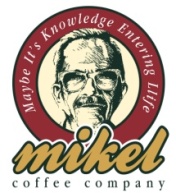                            THE FIRST COFFEE COMPANY                                        Η εταιρία  καταστημάτων  καφεστίασης  ‘’MIKEL’’                                εστιάζει στην υψηλή ποιότητα των παρεχόμενων                                προϊόντων και υπηρεσιών της. Διακρίνεται για την                                οργάνωση των τμημάτων– τον εκσυγχρονισμό των                                εγκαταστάσεων – την εντατική εκπαίδευση και                                ειδίκευση του προσωπικού της. Απώτερος σκοπός                                της εταιρίας η διασφάλιση μιας  γκάμας εξαιρετικών                                προϊόντων και η άψογη εξυπηρέτηση των  πελατών                                της. Με γνώμονα την φιλοσοφία αυτή η εταιρία                                ‘’MIKEL’’ προκειμένου να επανδρώσει το νέο της                                κατάστημα στην Αμφιάλη Κερατσινίου,                                ζητά προσωπικό ηλικίας 20 – 35 ετών για τις                                 παρακάτω  θέσεις:                                α)Υπεύθ. Καταστήματος,  β)Service (με εμπειρία),                                γ)Barista,  δ)Ταμία,  ε)Κουζίνα. Αποστολή βιογραφικών                               (με επισυν. φωτογραφία) στο  hr.ath@georgiaff.gr                                Fax:211 800 4885  Τηλ. 210 2517255   